13.2 TO THE UNIVERSITY OF BATH: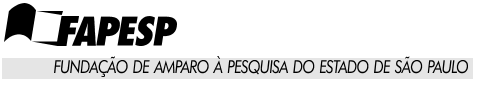 RESEARCH PROPOSAL FORMRESEARCH PROPOSAL FORMRESEARCH PROPOSAL FORMRESEARCH PROPOSAL FORMRESEARCH PROPOSAL FORMRESEARCH PROPOSAL FORMRESEARCH PROPOSAL FORMRESEARCH PROPOSAL FORMRESEARCH PROPOSAL FORMRESEARCH PROPOSAL FORMRESEARCH PROPOSAL FORMRESEARCH PROPOSAL FORMRESEARCH PROPOSAL FORMRESEARCH PROPOSAL FORMRESEARCH PROPOSAL FORMRESEARCH PROPOSAL FORMRESEARCH PROPOSAL FORMRESEARCH PROPOSAL FORMRESEARCH PROPOSAL FORMRESEARCH PROPOSAL FORMRESEARCH PROPOSAL FORMRESEARCH PROPOSAL FORMRESEARCH PROPOSAL FORMRESEARCH PROPOSAL FORMRESEARCH PROPOSAL FORMRESEARCH PROPOSAL FORMRESEARCH PROPOSAL FORMRESEARCH PROPOSAL FORMRESEARCH PROPOSAL FORMRESEARCH PROPOSAL FORMRESEARCH PROPOSAL FORMRESEARCH PROPOSAL FORMRESEARCH PROPOSAL FORMRESEARCH PROPOSAL FORMRESEARCH PROPOSAL FORMRESEARCH PROPOSAL FORMRESEARCH PROPOSAL FORMPROTOCOLPROTOCOLPROTOCOLPROTOCOLFAPESP - UNIVERSITY OF BATH  – 2013RESEARCH PROPOSAL FORMFAPESP - UNIVERSITY OF BATH  – 2013RESEARCH PROPOSAL FORMFAPESP - UNIVERSITY OF BATH  – 2013RESEARCH PROPOSAL FORMFAPESP - UNIVERSITY OF BATH  – 2013RESEARCH PROPOSAL FORMFAPESP - UNIVERSITY OF BATH  – 2013RESEARCH PROPOSAL FORMFAPESP - UNIVERSITY OF BATH  – 2013RESEARCH PROPOSAL FORMFAPESP - UNIVERSITY OF BATH  – 2013RESEARCH PROPOSAL FORMFAPESP - UNIVERSITY OF BATH  – 2013RESEARCH PROPOSAL FORMFAPESP - UNIVERSITY OF BATH  – 2013RESEARCH PROPOSAL FORMFAPESP - UNIVERSITY OF BATH  – 2013RESEARCH PROPOSAL FORMFAPESP - UNIVERSITY OF BATH  – 2013RESEARCH PROPOSAL FORMFAPESP - UNIVERSITY OF BATH  – 2013RESEARCH PROPOSAL FORMFAPESP - UNIVERSITY OF BATH  – 2013RESEARCH PROPOSAL FORMFAPESP - UNIVERSITY OF BATH  – 2013RESEARCH PROPOSAL FORMFAPESP - UNIVERSITY OF BATH  – 2013RESEARCH PROPOSAL FORMFAPESP - UNIVERSITY OF BATH  – 2013RESEARCH PROPOSAL FORMFAPESP - UNIVERSITY OF BATH  – 2013RESEARCH PROPOSAL FORMFAPESP - UNIVERSITY OF BATH  – 2013RESEARCH PROPOSAL FORMFAPESP - UNIVERSITY OF BATH  – 2013RESEARCH PROPOSAL FORMFAPESP - UNIVERSITY OF BATH  – 2013RESEARCH PROPOSAL FORMFAPESP - UNIVERSITY OF BATH  – 2013RESEARCH PROPOSAL FORMFAPESP - UNIVERSITY OF BATH  – 2013RESEARCH PROPOSAL FORMFAPESP - UNIVERSITY OF BATH  – 2013RESEARCH PROPOSAL FORMFAPESP - UNIVERSITY OF BATH  – 2013RESEARCH PROPOSAL FORMFAPESP - UNIVERSITY OF BATH  – 2013RESEARCH PROPOSAL FORMFAPESP - UNIVERSITY OF BATH  – 2013RESEARCH PROPOSAL FORMFAPESP - UNIVERSITY OF BATH  – 2013RESEARCH PROPOSAL FORMFAPESP - UNIVERSITY OF BATH  – 2013RESEARCH PROPOSAL FORMFAPESP - UNIVERSITY OF BATH  – 2013RESEARCH PROPOSAL FORMFAPESP - UNIVERSITY OF BATH  – 2013RESEARCH PROPOSAL FORMFAPESP - UNIVERSITY OF BATH  – 2013RESEARCH PROPOSAL FORMFAPESP - UNIVERSITY OF BATH  – 2013RESEARCH PROPOSAL FORMFAPESP - UNIVERSITY OF BATH  – 2013RESEARCH PROPOSAL FORMFAPESP - UNIVERSITY OF BATH  – 2013RESEARCH PROPOSAL FORMFAPESP - UNIVERSITY OF BATH  – 2013RESEARCH PROPOSAL FORMFAPESP - UNIVERSITY OF BATH  – 2013RESEARCH PROPOSAL FORMFAPESP - UNIVERSITY OF BATH  – 2013RESEARCH PROPOSAL FORMPROTOCOLPROTOCOL1. PRINCIPAL INVESTIGATOR - FAPESP (do not omit or  abbreviate names)1. PRINCIPAL INVESTIGATOR - FAPESP (do not omit or  abbreviate names)1. PRINCIPAL INVESTIGATOR - FAPESP (do not omit or  abbreviate names)1. PRINCIPAL INVESTIGATOR - FAPESP (do not omit or  abbreviate names)1. PRINCIPAL INVESTIGATOR - FAPESP (do not omit or  abbreviate names)1. PRINCIPAL INVESTIGATOR - FAPESP (do not omit or  abbreviate names)1. PRINCIPAL INVESTIGATOR - FAPESP (do not omit or  abbreviate names)1. PRINCIPAL INVESTIGATOR - FAPESP (do not omit or  abbreviate names)1. PRINCIPAL INVESTIGATOR - FAPESP (do not omit or  abbreviate names)1. PRINCIPAL INVESTIGATOR - FAPESP (do not omit or  abbreviate names)1. PRINCIPAL INVESTIGATOR - FAPESP (do not omit or  abbreviate names)1. PRINCIPAL INVESTIGATOR - FAPESP (do not omit or  abbreviate names)1. PRINCIPAL INVESTIGATOR - FAPESP (do not omit or  abbreviate names)1. PRINCIPAL INVESTIGATOR - FAPESP (do not omit or  abbreviate names)1. PRINCIPAL INVESTIGATOR - FAPESP (do not omit or  abbreviate names)1. PRINCIPAL INVESTIGATOR - FAPESP (do not omit or  abbreviate names)1. PRINCIPAL INVESTIGATOR - FAPESP (do not omit or  abbreviate names)1. PRINCIPAL INVESTIGATOR - FAPESP (do not omit or  abbreviate names)1. PRINCIPAL INVESTIGATOR - FAPESP (do not omit or  abbreviate names)1. PRINCIPAL INVESTIGATOR - FAPESP (do not omit or  abbreviate names)1. PRINCIPAL INVESTIGATOR - FAPESP (do not omit or  abbreviate names)1. PRINCIPAL INVESTIGATOR - FAPESP (do not omit or  abbreviate names)1. PRINCIPAL INVESTIGATOR - FAPESP (do not omit or  abbreviate names)1. PRINCIPAL INVESTIGATOR - FAPESP (do not omit or  abbreviate names)1. PRINCIPAL INVESTIGATOR - FAPESP (do not omit or  abbreviate names)1. PRINCIPAL INVESTIGATOR - FAPESP (do not omit or  abbreviate names)1. PRINCIPAL INVESTIGATOR - FAPESP (do not omit or  abbreviate names)1. PRINCIPAL INVESTIGATOR - FAPESP (do not omit or  abbreviate names)1. PRINCIPAL INVESTIGATOR - FAPESP (do not omit or  abbreviate names)1. PRINCIPAL INVESTIGATOR - FAPESP (do not omit or  abbreviate names)1. PRINCIPAL INVESTIGATOR - FAPESP (do not omit or  abbreviate names)1. PRINCIPAL INVESTIGATOR - FAPESP (do not omit or  abbreviate names)1. PRINCIPAL INVESTIGATOR - FAPESP (do not omit or  abbreviate names)1. PRINCIPAL INVESTIGATOR - FAPESP (do not omit or  abbreviate names)1. PRINCIPAL INVESTIGATOR - FAPESP (do not omit or  abbreviate names)1. PRINCIPAL INVESTIGATOR - FAPESP (do not omit or  abbreviate names)1. PRINCIPAL INVESTIGATOR - FAPESP (do not omit or  abbreviate names)1. PRINCIPAL INVESTIGATOR - FAPESP (do not omit or  abbreviate names)1. PRINCIPAL INVESTIGATOR - FAPESP (do not omit or  abbreviate names)1. PRINCIPAL INVESTIGATOR - FAPESP (do not omit or  abbreviate names)NAME:      NAME:      NAME:      NAME:      NAME:      NAME:      NAME:      NAME:      NAME:      NAME:      NAME:      NAME:      NAME:      NAME:      NAME:      NAME:      NAME:      NAME:      NAME:      NAME:      NAME:      NAME:      NAME:      NAME:      NAME:      NAME:      NAME:      NAME:      NAME:      NAME:      NAME:      NAME:      NAME:      NAME:      NAME:      NAME:      NAME:      NAME:      NAME:      NAME:      2. HOST INSTITUTION (SÃO PAULO) 2. HOST INSTITUTION (SÃO PAULO) 2. HOST INSTITUTION (SÃO PAULO) 2. HOST INSTITUTION (SÃO PAULO) 2. HOST INSTITUTION (SÃO PAULO) 2. HOST INSTITUTION (SÃO PAULO) 2. HOST INSTITUTION (SÃO PAULO) 2. HOST INSTITUTION (SÃO PAULO) 2. HOST INSTITUTION (SÃO PAULO) 2. HOST INSTITUTION (SÃO PAULO) 2. HOST INSTITUTION (SÃO PAULO) 2. HOST INSTITUTION (SÃO PAULO) 2. HOST INSTITUTION (SÃO PAULO) 2. HOST INSTITUTION (SÃO PAULO) 2. HOST INSTITUTION (SÃO PAULO) 2. HOST INSTITUTION (SÃO PAULO) 2. HOST INSTITUTION (SÃO PAULO) 2. HOST INSTITUTION (SÃO PAULO) 2. HOST INSTITUTION (SÃO PAULO) 2. HOST INSTITUTION (SÃO PAULO) 2. HOST INSTITUTION (SÃO PAULO) 2. HOST INSTITUTION (SÃO PAULO) 2. HOST INSTITUTION (SÃO PAULO) 2. HOST INSTITUTION (SÃO PAULO) 2. HOST INSTITUTION (SÃO PAULO) 2. HOST INSTITUTION (SÃO PAULO) 2. HOST INSTITUTION (SÃO PAULO) 2. HOST INSTITUTION (SÃO PAULO) 2. HOST INSTITUTION (SÃO PAULO) 2. HOST INSTITUTION (SÃO PAULO) 2. HOST INSTITUTION (SÃO PAULO) 2. HOST INSTITUTION (SÃO PAULO) 2. HOST INSTITUTION (SÃO PAULO) 2. HOST INSTITUTION (SÃO PAULO) 2. HOST INSTITUTION (SÃO PAULO) 2. HOST INSTITUTION (SÃO PAULO) 2. HOST INSTITUTION (SÃO PAULO) 2. HOST INSTITUTION (SÃO PAULO) 2. HOST INSTITUTION (SÃO PAULO) 2. HOST INSTITUTION (SÃO PAULO) INSTITUTION (University):      INSTITUTION (University):      INSTITUTION (University):      INSTITUTION (University):      INSTITUTION (University):      INSTITUTION (University):      INSTITUTION (University):      INSTITUTION (University):      INSTITUTION (University):      INSTITUTION (University):      INSTITUTION (University):      INSTITUTION (University):      INSTITUTION (University):      INSTITUTION (University):      INSTITUTION (University):      INSTITUTION (University):      INSTITUTION (University):      INSTITUTION (University):      INSTITUTION (University):      INSTITUTION (University):      INSTITUTION (University):      INSTITUTION (University):      INSTITUTION (University):      INSTITUTION (University):      INSTITUTION (University):      INSTITUTION (University):      INSTITUTION (University):      INSTITUTION (University):      INSTITUTION (University):      INSTITUTION (University):      INSTITUTION (University):      INSTITUTION (University):      INSTITUTION (University):      INSTITUTION (University):      INSTITUTION (University):      INSTITUTION (University):      INSTITUTION (University):      INSTITUTION (University):      INSTITUTION (University):      INSTITUTION (University):      UNIT (College, Center, Institute):      UNIT (College, Center, Institute):      UNIT (College, Center, Institute):      UNIT (College, Center, Institute):      UNIT (College, Center, Institute):      UNIT (College, Center, Institute):      UNIT (College, Center, Institute):      UNIT (College, Center, Institute):      UNIT (College, Center, Institute):      UNIT (College, Center, Institute):      UNIT (College, Center, Institute):      UNIT (College, Center, Institute):      UNIT (College, Center, Institute):      UNIT (College, Center, Institute):      UNIT (College, Center, Institute):      UNIT (College, Center, Institute):      UNIT (College, Center, Institute):      UNIT (College, Center, Institute):      UNIT (College, Center, Institute):      UNIT (College, Center, Institute):      UNIT (College, Center, Institute):      UNIT (College, Center, Institute):      UNIT (College, Center, Institute):      UNIT (College, Center, Institute):      UNIT (College, Center, Institute):      UNIT (College, Center, Institute):      UNIT (College, Center, Institute):      UNIT (College, Center, Institute):      UNIT (College, Center, Institute):      UNIT (College, Center, Institute):      UNIT (College, Center, Institute):      UNIT (College, Center, Institute):      UNIT (College, Center, Institute):      UNIT (College, Center, Institute):      UNIT (College, Center, Institute):      UNIT (College, Center, Institute):      UNIT (College, Center, Institute):      UNIT (College, Center, Institute):      UNIT (College, Center, Institute):      UNIT (College, Center, Institute):      DEPARTMENT:      DEPARTMENT:      DEPARTMENT:      DEPARTMENT:      DEPARTMENT:      DEPARTMENT:      DEPARTMENT:      DEPARTMENT:      DEPARTMENT:      DEPARTMENT:      DEPARTMENT:      DEPARTMENT:      DEPARTMENT:      DEPARTMENT:      DEPARTMENT:      DEPARTMENT:      DEPARTMENT:      DEPARTMENT:      DEPARTMENT:      DEPARTMENT:      DEPARTMENT:      DEPARTMENT:      DEPARTMENT:      DEPARTMENT:      DEPARTMENT:      DEPARTMENT:      DEPARTMENT:      DEPARTMENT:      DEPARTMENT:      DEPARTMENT:      DEPARTMENT:      DEPARTMENT:      DEPARTMENT:      DEPARTMENT:      DEPARTMENT:      DEPARTMENT:      DEPARTMENT:      DEPARTMENT:      DEPARTMENT:      DEPARTMENT:      3. PRINCIPAL INVESTIGATOR – UNIVERSITY OF BATH   (do not omit or  abbreviate names)3. PRINCIPAL INVESTIGATOR – UNIVERSITY OF BATH   (do not omit or  abbreviate names)3. PRINCIPAL INVESTIGATOR – UNIVERSITY OF BATH   (do not omit or  abbreviate names)3. PRINCIPAL INVESTIGATOR – UNIVERSITY OF BATH   (do not omit or  abbreviate names)3. PRINCIPAL INVESTIGATOR – UNIVERSITY OF BATH   (do not omit or  abbreviate names)3. PRINCIPAL INVESTIGATOR – UNIVERSITY OF BATH   (do not omit or  abbreviate names)3. PRINCIPAL INVESTIGATOR – UNIVERSITY OF BATH   (do not omit or  abbreviate names)3. PRINCIPAL INVESTIGATOR – UNIVERSITY OF BATH   (do not omit or  abbreviate names)3. PRINCIPAL INVESTIGATOR – UNIVERSITY OF BATH   (do not omit or  abbreviate names)3. PRINCIPAL INVESTIGATOR – UNIVERSITY OF BATH   (do not omit or  abbreviate names)3. PRINCIPAL INVESTIGATOR – UNIVERSITY OF BATH   (do not omit or  abbreviate names)3. PRINCIPAL INVESTIGATOR – UNIVERSITY OF BATH   (do not omit or  abbreviate names)3. PRINCIPAL INVESTIGATOR – UNIVERSITY OF BATH   (do not omit or  abbreviate names)3. PRINCIPAL INVESTIGATOR – UNIVERSITY OF BATH   (do not omit or  abbreviate names)3. PRINCIPAL INVESTIGATOR – UNIVERSITY OF BATH   (do not omit or  abbreviate names)3. PRINCIPAL INVESTIGATOR – UNIVERSITY OF BATH   (do not omit or  abbreviate names)3. PRINCIPAL INVESTIGATOR – UNIVERSITY OF BATH   (do not omit or  abbreviate names)3. PRINCIPAL INVESTIGATOR – UNIVERSITY OF BATH   (do not omit or  abbreviate names)3. PRINCIPAL INVESTIGATOR – UNIVERSITY OF BATH   (do not omit or  abbreviate names)3. PRINCIPAL INVESTIGATOR – UNIVERSITY OF BATH   (do not omit or  abbreviate names)3. PRINCIPAL INVESTIGATOR – UNIVERSITY OF BATH   (do not omit or  abbreviate names)3. PRINCIPAL INVESTIGATOR – UNIVERSITY OF BATH   (do not omit or  abbreviate names)3. PRINCIPAL INVESTIGATOR – UNIVERSITY OF BATH   (do not omit or  abbreviate names)3. PRINCIPAL INVESTIGATOR – UNIVERSITY OF BATH   (do not omit or  abbreviate names)3. PRINCIPAL INVESTIGATOR – UNIVERSITY OF BATH   (do not omit or  abbreviate names)3. PRINCIPAL INVESTIGATOR – UNIVERSITY OF BATH   (do not omit or  abbreviate names)3. PRINCIPAL INVESTIGATOR – UNIVERSITY OF BATH   (do not omit or  abbreviate names)3. PRINCIPAL INVESTIGATOR – UNIVERSITY OF BATH   (do not omit or  abbreviate names)3. PRINCIPAL INVESTIGATOR – UNIVERSITY OF BATH   (do not omit or  abbreviate names)3. PRINCIPAL INVESTIGATOR – UNIVERSITY OF BATH   (do not omit or  abbreviate names)3. PRINCIPAL INVESTIGATOR – UNIVERSITY OF BATH   (do not omit or  abbreviate names)3. PRINCIPAL INVESTIGATOR – UNIVERSITY OF BATH   (do not omit or  abbreviate names)3. PRINCIPAL INVESTIGATOR – UNIVERSITY OF BATH   (do not omit or  abbreviate names)3. PRINCIPAL INVESTIGATOR – UNIVERSITY OF BATH   (do not omit or  abbreviate names)3. PRINCIPAL INVESTIGATOR – UNIVERSITY OF BATH   (do not omit or  abbreviate names)3. PRINCIPAL INVESTIGATOR – UNIVERSITY OF BATH   (do not omit or  abbreviate names)3. PRINCIPAL INVESTIGATOR – UNIVERSITY OF BATH   (do not omit or  abbreviate names)3. PRINCIPAL INVESTIGATOR – UNIVERSITY OF BATH   (do not omit or  abbreviate names)3. PRINCIPAL INVESTIGATOR – UNIVERSITY OF BATH   (do not omit or  abbreviate names)3. PRINCIPAL INVESTIGATOR – UNIVERSITY OF BATH   (do not omit or  abbreviate names)NAME:      NAME:      NAME:      NAME:      NAME:      NAME:      NAME:      NAME:      NAME:      NAME:      NAME:      NAME:      NAME:      NAME:      NAME:      NAME:      NAME:      NAME:      NAME:      NAME:      NAME:      NAME:      NAME:      NAME:      NAME:      NAME:      NAME:      NAME:      NAME:      NAME:      NAME:      NAME:      NAME:      NAME:      NAME:      NAME:      NAME:      NAME:      NAME:      NAME:      4. PROJECT TITLE (do not abbreviate)  4. PROJECT TITLE (do not abbreviate)  4. PROJECT TITLE (do not abbreviate)  4. PROJECT TITLE (do not abbreviate)  4. PROJECT TITLE (do not abbreviate)  4. PROJECT TITLE (do not abbreviate)  4. PROJECT TITLE (do not abbreviate)  4. PROJECT TITLE (do not abbreviate)  4. PROJECT TITLE (do not abbreviate)  4. PROJECT TITLE (do not abbreviate)  4. PROJECT TITLE (do not abbreviate)  4. PROJECT TITLE (do not abbreviate)  4. PROJECT TITLE (do not abbreviate)  4. PROJECT TITLE (do not abbreviate)  4. PROJECT TITLE (do not abbreviate)  4. PROJECT TITLE (do not abbreviate)  4. PROJECT TITLE (do not abbreviate)  4. PROJECT TITLE (do not abbreviate)  4. PROJECT TITLE (do not abbreviate)  4. PROJECT TITLE (do not abbreviate)  4. PROJECT TITLE (do not abbreviate)  4. PROJECT TITLE (do not abbreviate)  4. PROJECT TITLE (do not abbreviate)  4. PROJECT TITLE (do not abbreviate)  4. PROJECT TITLE (do not abbreviate)  4. PROJECT TITLE (do not abbreviate)  4. PROJECT TITLE (do not abbreviate)  4. PROJECT TITLE (do not abbreviate)  4. PROJECT TITLE (do not abbreviate)  4. PROJECT TITLE (do not abbreviate)  4. PROJECT TITLE (do not abbreviate)  4. PROJECT TITLE (do not abbreviate)  4. PROJECT TITLE (do not abbreviate)  4. PROJECT TITLE (do not abbreviate)  4. PROJECT TITLE (do not abbreviate)  4. PROJECT TITLE (do not abbreviate)  4. PROJECT TITLE (do not abbreviate)  4. PROJECT TITLE (do not abbreviate)  4. PROJECT TITLE (do not abbreviate)  4. PROJECT TITLE (do not abbreviate)  IN PORTUGUESEIN PORTUGUESEIN PORTUGUESEIN PORTUGUESEIN PORTUGUESEIN PORTUGUESEIN PORTUGUESEIN PORTUGUESEIN PORTUGUESEIN PORTUGUESEIN PORTUGUESEIN PORTUGUESEIN PORTUGUESEIN PORTUGUESEIN PORTUGUESEIN PORTUGUESEIN PORTUGUESEIN PORTUGUESEIN PORTUGUESEIN PORTUGUESEIN PORTUGUESEIN PORTUGUESEIN PORTUGUESEIN PORTUGUESEIN PORTUGUESEIN PORTUGUESEIN PORTUGUESEIN PORTUGUESEIN PORTUGUESEIN PORTUGUESEIN PORTUGUESEIN PORTUGUESEIN PORTUGUESEIN PORTUGUESEIN PORTUGUESEIN PORTUGUESEIN PORTUGUESEIN PORTUGUESEIN PORTUGUESEIN PORTUGUESEIN ENGLISHIN ENGLISHIN ENGLISHIN ENGLISHIN ENGLISHIN ENGLISHIN ENGLISHIN ENGLISHIN ENGLISHIN ENGLISHIN ENGLISHIN ENGLISHIN ENGLISHIN ENGLISHIN ENGLISHIN ENGLISHIN ENGLISHIN ENGLISHIN ENGLISHIN ENGLISHIN ENGLISHIN ENGLISHIN ENGLISHIN ENGLISHIN ENGLISHIN ENGLISHIN ENGLISHIN ENGLISHIN ENGLISHIN ENGLISHIN ENGLISHIN ENGLISHIN ENGLISHIN ENGLISHIN ENGLISHIN ENGLISHIN ENGLISHIN ENGLISHIN ENGLISHIN ENGLISH5. PROJECT TYPE (according to FAPESP’s list)5. PROJECT TYPE (according to FAPESP’s list)5. PROJECT TYPE (according to FAPESP’s list)5. PROJECT TYPE (according to FAPESP’s list)5. PROJECT TYPE (according to FAPESP’s list)5. PROJECT TYPE (according to FAPESP’s list)5. PROJECT TYPE (according to FAPESP’s list)5. PROJECT TYPE (according to FAPESP’s list)5. PROJECT TYPE (according to FAPESP’s list)5. PROJECT TYPE (according to FAPESP’s list)5. PROJECT TYPE (according to FAPESP’s list)5. PROJECT TYPE (according to FAPESP’s list)5. PROJECT TYPE (according to FAPESP’s list)5. PROJECT TYPE (according to FAPESP’s list)5. PROJECT TYPE (according to FAPESP’s list)5. PROJECT TYPE (according to FAPESP’s list)5. PROJECT TYPE (according to FAPESP’s list)5. PROJECT TYPE (according to FAPESP’s list)5. PROJECT TYPE (according to FAPESP’s list)5. PROJECT TYPE (according to FAPESP’s list)5. PROJECT TYPE (according to FAPESP’s list)5. PROJECT TYPE (according to FAPESP’s list)5. PROJECT TYPE (according to FAPESP’s list)5. PROJECT TYPE (according to FAPESP’s list)5. PROJECT TYPE (according to FAPESP’s list)5. PROJECT TYPE (according to FAPESP’s list)5. PROJECT TYPE (according to FAPESP’s list)5. PROJECT TYPE (according to FAPESP’s list)5. PROJECT TYPE (according to FAPESP’s list)5. PROJECT TYPE (according to FAPESP’s list)5. PROJECT TYPE (according to FAPESP’s list)5. PROJECT TYPE (according to FAPESP’s list)5. PROJECT TYPE (according to FAPESP’s list)5. PROJECT TYPE (according to FAPESP’s list)5. PROJECT TYPE (according to FAPESP’s list)5. PROJECT TYPE (according to FAPESP’s list)5. PROJECT TYPE (according to FAPESP’s list)PROJECT DURATIONPROJECT DURATIONAREA OF EXPERTISE:      AREA OF EXPERTISE:      AREA OF EXPERTISE:      AREA OF EXPERTISE:      AREA OF EXPERTISE:      AREA OF EXPERTISE:      AREA OF EXPERTISE:      AREA OF EXPERTISE:      AREA OF EXPERTISE:      AREA OF EXPERTISE:      AREA OF EXPERTISE:      AREA OF EXPERTISE:      AREA OF EXPERTISE:      AREA OF EXPERTISE:      AREA OF EXPERTISE:      AREA OF EXPERTISE:      AREA OF EXPERTISE:      AREA OF EXPERTISE:      AREA OF EXPERTISE:      AREA OF EXPERTISE:      AREA OF EXPERTISE:      AREA OF EXPERTISE:      AREA OF EXPERTISE:      AREA OF EXPERTISE:      AREA OF EXPERTISE:      AREA OF EXPERTISE:      AREA OF EXPERTISE:      AREA OF EXPERTISE:      AREA OF EXPERTISE:      AREA OF EXPERTISE:      AREA OF EXPERTISE:      AREA OF EXPERTISE:      AREA OF EXPERTISE:      AREA OF EXPERTISE:      AREA OF EXPERTISE:      AREA OF EXPERTISE:      AREA OF EXPERTISE:      AREA OF EXPERTISE:      AREA OF EXPERTISE:      PROPOSED START DATE:      PROPOSED START DATE:      PROPOSED START DATE:      PROPOSED START DATE:      PROPOSED START DATE:      PROPOSED START DATE:      PROPOSED START DATE:      PROPOSED START DATE:      PROPOSED START DATE:      PROPOSED START DATE:      PROPOSED START DATE:      PROPOSED START DATE:      PROPOSED START DATE:      PROPOSED START DATE:      PROPOSED START DATE:      PROPOSED START DATE:      PROPOSED START DATE:      PROPOSED START DATE:      PROPOSED START DATE:      PROPOSED START DATE:      PROPOSED START DATE:      PROPOSED START DATE:      PROPOSED START DATE:      PROPOSED START DATE:      PROPOSED START DATE:      PROPOSED START DATE:      PROPOSED START DATE:      PROPOSED START DATE:      PROPOSED START DATE:      PROPOSED START DATE:      PROPOSED START DATE:      PROPOSED START DATE:      PROPOSED START DATE:      PROPOSED START DATE:      PROPOSED START DATE:      PROPOSED START DATE:      PROPOSED START DATE:      PROPOSED START DATE:      PROPOSED START DATE:      CODE:CODE:CODE:CODE:CODE:CODE:CODE:CODE:CODE:- 0 0 - - 0 0 - - 0 0 -   DURATION (MONTHS):      DURATION (MONTHS):      DURATION (MONTHS):    6. ONGOING FAPESP GRANT RELATED TO THIS PROPOSAL 6. ONGOING FAPESP GRANT RELATED TO THIS PROPOSAL 6. ONGOING FAPESP GRANT RELATED TO THIS PROPOSAL 6. ONGOING FAPESP GRANT RELATED TO THIS PROPOSAL 6. ONGOING FAPESP GRANT RELATED TO THIS PROPOSAL 6. ONGOING FAPESP GRANT RELATED TO THIS PROPOSAL 6. ONGOING FAPESP GRANT RELATED TO THIS PROPOSAL 6. ONGOING FAPESP GRANT RELATED TO THIS PROPOSAL 6. ONGOING FAPESP GRANT RELATED TO THIS PROPOSAL 6. ONGOING FAPESP GRANT RELATED TO THIS PROPOSAL 6. ONGOING FAPESP GRANT RELATED TO THIS PROPOSAL 6. ONGOING FAPESP GRANT RELATED TO THIS PROPOSAL 6. ONGOING FAPESP GRANT RELATED TO THIS PROPOSAL 6. ONGOING FAPESP GRANT RELATED TO THIS PROPOSAL 6. ONGOING FAPESP GRANT RELATED TO THIS PROPOSAL 6. ONGOING FAPESP GRANT RELATED TO THIS PROPOSAL 6. ONGOING FAPESP GRANT RELATED TO THIS PROPOSAL 6. ONGOING FAPESP GRANT RELATED TO THIS PROPOSAL 6. ONGOING FAPESP GRANT RELATED TO THIS PROPOSAL 6. ONGOING FAPESP GRANT RELATED TO THIS PROPOSAL 6. ONGOING FAPESP GRANT RELATED TO THIS PROPOSAL 6. ONGOING FAPESP GRANT RELATED TO THIS PROPOSAL 6. ONGOING FAPESP GRANT RELATED TO THIS PROPOSAL 6. ONGOING FAPESP GRANT RELATED TO THIS PROPOSAL 6. ONGOING FAPESP GRANT RELATED TO THIS PROPOSAL 6. ONGOING FAPESP GRANT RELATED TO THIS PROPOSAL 6. ONGOING FAPESP GRANT RELATED TO THIS PROPOSAL 6. ONGOING FAPESP GRANT RELATED TO THIS PROPOSAL 6. ONGOING FAPESP GRANT RELATED TO THIS PROPOSAL 6. ONGOING FAPESP GRANT RELATED TO THIS PROPOSAL 6. ONGOING FAPESP GRANT RELATED TO THIS PROPOSAL 6. ONGOING FAPESP GRANT RELATED TO THIS PROPOSAL 6. ONGOING FAPESP GRANT RELATED TO THIS PROPOSAL 6. ONGOING FAPESP GRANT RELATED TO THIS PROPOSAL 6. ONGOING FAPESP GRANT RELATED TO THIS PROPOSAL 6. ONGOING FAPESP GRANT RELATED TO THIS PROPOSAL 6. ONGOING FAPESP GRANT RELATED TO THIS PROPOSAL ///--                                                END DATE:                                                      END DATE:                                                      END DATE:                                                      END DATE:      7. RESEARCH PROJECT SUMMARY7. RESEARCH PROJECT SUMMARYIN PORTUGUESEIN PORTUGUESEIN ENGLISHIN ENGLISH8. SUMMARY OF THE FUNDING REQUESTED FROM FAPESP BY THE SAO PAULO STATE RESEARCHER FOR THE DEVELOPMENT OF THE PROJECT  (please include detailed budget according to FAPESP standards)8. SUMMARY OF THE FUNDING REQUESTED FROM FAPESP BY THE SAO PAULO STATE RESEARCHER FOR THE DEVELOPMENT OF THE PROJECT  (please include detailed budget according to FAPESP standards)EXPENSES IN R$(please use a coma to separate the decimals)AIR TICKETSPER DIEM (http://www.fapesp.br/1086)   3) HEALTH INSURANCE (http://www.fapesp.br/2921 ) TOTAL 9. SUMMARY OF THE FUNDING REQUESTED BY THE PRINCIPAL INVESTIGATOR FROM THE UNIVERSITY OF BATH  FOR THE DEVELOPMENT OF THE PROJECT (please include a detailed budget) (please enclose detailed budget according to FAPESP standards) link para o formulário FAPESP9. SUMMARY OF THE FUNDING REQUESTED BY THE PRINCIPAL INVESTIGATOR FROM THE UNIVERSITY OF BATH  FOR THE DEVELOPMENT OF THE PROJECT (please include a detailed budget) (please enclose detailed budget according to FAPESP standards) link para o formulário FAPESPEXPENSES in £(please use a coma to separate the decimals)AIR TICKETSPER DIEM   3) HEALTH INSURANCETOTAL 10. GRANTS REQUESTED TO OR AWARDED BY OTHER FUNDING AGENCIES RELATED TO THE PROPOSAL (please indicate the currency)10. GRANTS REQUESTED TO OR AWARDED BY OTHER FUNDING AGENCIES RELATED TO THE PROPOSAL (please indicate the currency)10. GRANTS REQUESTED TO OR AWARDED BY OTHER FUNDING AGENCIES RELATED TO THE PROPOSAL (please indicate the currency)INSTITUTIONTOTAL REQUESTEDTOTAL AWARDED11. STATEMENT FROM THE DIRECTOR OF THE UNIT WHERE THE PROJECT WILL BE DEVELOPEDI declare that in case this Project is approved and for the duration of its grant, the researcher and group of researchers taking part in the project will have all the institutional support necessary for its development, as previously agreed with the Principal Investigator. The researcher and research group taking part in the Project will be granted with physical space, the permission to use all facilities (laboratories, computer networks, library, databases etc.) and access to all services (lab technicians, administrative support etc.) available at the Institution and that are relevant for its fulfillment. If the development of the project is hindered or made impracticable due to the non-fulfillment of this clause and without previous consent from FAPESP, the Institution commits itself to reimburse FAPESP’s related expenditures. I am aware that the failure to fulfill the terms of this statement may compromise the course of future requests applied to FAPESP by researchers from this Unit.NAME:       POSITION/TITLE:      PLACE, DATE AND SIGNATURE:       12.  APPLICANT STATEMENTI declare to be aware of the procedures adopted by FAPESP for the analysis of proposals in this call.I authorize this proposal to be analised according to these procedures and specifically to submit it to the analysis of ad hoc advisors chosen by FAPESP, whose identities will not be disclosed.PLACE, DATE AND SIGNATURE ATTENTION: CONFER DOCUMENTS TO BE ATTACHED  13. DOCUMENTS TO BE ATTACHED 13.1 TO FAPESP: 13. DOCUMENTS TO BE ATTACHED 13.1 TO FAPESP: 13. DOCUMENTS TO BE ATTACHED 13.1 TO FAPESP: FAPESP - MANDATORY DOCUMENTS TO FAPESP, INCLUDING THIS FORM, REQUIRED FOR ANALYSIS (PLEASE DO NOT BIND)Check-listCheck-listFAPESP - MANDATORY DOCUMENTS TO FAPESP, INCLUDING THIS FORM, REQUIRED FOR ANALYSIS (PLEASE DO NOT BIND)ApplicantFAPESPResearch Project (including all items described in section 8.1. of CFP)Researcher’s Registration Form for the PI and of each mission candidateCV Summaries of the PIs  from both Parties and for each mission candidates on both sides; Budget formsWorksheet listing the candidates for the exchange missionsA Letter of Agreement between King’s and the Higher Education and Research Institution in the State of São Paulo to which the PI from São Paulo is affiliated, including the Intellectual Property rights, confidentiality, and publication, agreement, in observance of the policies of each funding Party. The Letter of Agreement is not mandatory for the submission of proposals, but the presentation of a copy of the signed Agreement is mandatory for the grant contract, in case of approval.In case of a proposal associated to an ongoing PITE project - Statement of consent of the company regarding the submission of this proposalATTENTION: ALL PROPOSALS SENDING TO FAPESP THAT ARE NOT ACCOMPANIED BY THE MANDATORY DOCUMENTS FOR ANALYSIS WILL BE RETURNED.ATTENTION: ALL PROPOSALS SENDING TO FAPESP THAT ARE NOT ACCOMPANIED BY THE MANDATORY DOCUMENTS FOR ANALYSIS WILL BE RETURNED.ATTENTION: ALL PROPOSALS SENDING TO FAPESP THAT ARE NOT ACCOMPANIED BY THE MANDATORY DOCUMENTS FOR ANALYSIS WILL BE RETURNED.MANDATORY DOCUMENTS TO BATH, INCLUDING THIS FORM, REQUIRED FOR ANALYSIS (PLEASE DO NOT BIND)Check-listCheck-listMANDATORY DOCUMENTS TO BATH, INCLUDING THIS FORM, REQUIRED FOR ANALYSIS (PLEASE DO NOT BIND)ApplicantFAPESPResearch Project (including all items described in section 8.1. of CFP)CV Summaries of the PIs  from both Parties and for each mission candidates on both sides; Budget formsWorksheet listing the candidates for the exchange missionsA Letter of Agreement between BATH and the Higher Education and Research Institution in the State of São Paulo to which the PI from São Paulo is affiliated, including details of the agreed Intellectual Property rights, confidentiality and publication arrangements, in observance of the policies of each funding Party. The Letter of Agreement is not mandatory for the submission of proposals, but the presentation of a copy of the signed Agreement is mandatory for the grant contract, in case of approval.ATTENTION: ALL PROPOSALS SENDING TO THE UNIVERSITY OF BATH THAT ARE NOT ACCOMPANIED BY THE MANDATORY DOCUMENTS FOR ANALYSIS WILL BE RETURNED.ATTENTION: ALL PROPOSALS SENDING TO THE UNIVERSITY OF BATH THAT ARE NOT ACCOMPANIED BY THE MANDATORY DOCUMENTS FOR ANALYSIS WILL BE RETURNED.ATTENTION: ALL PROPOSALS SENDING TO THE UNIVERSITY OF BATH THAT ARE NOT ACCOMPANIED BY THE MANDATORY DOCUMENTS FOR ANALYSIS WILL BE RETURNED.